Experiment (1): Hemolysing AgentsMethod:Label 6 tubes (A F). Then, add 1ml of RBCs suspended in saline into each tube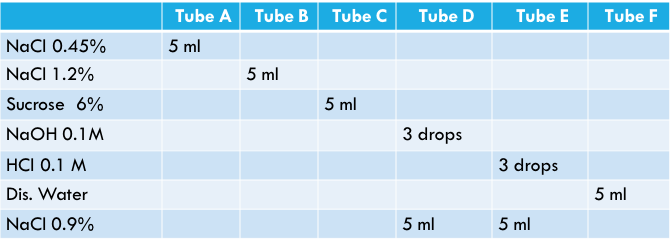 Wait maximum for 30 min and observe wither hemolysis has taken placeResults:Experiment (2): Detection of Blood by BenzidineMethod  ResultDoes the sample contain blood or not?TubeABCDEFResult(Yes or No)